REFERENCIA: SAIP_ 2021_048                                                                                                                                            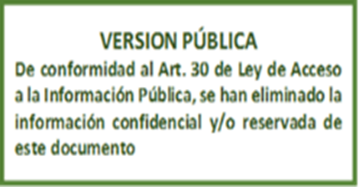 RESOLUCION FINAL DE SOLICITUD DE ACCESO A LA INFORMACION PÚBLICAUnidad de Acceso a la Información Pública: En la ciudad de Santa Tecla, Departamento de La Libertad, a las quince horas con treinta minutos del día dieciocho de agosto de dos mil veintiuno.Vista y admitida la solicitud de acceso a la información pública, recibida en esta oficina a las catorce horas y veintiocho minutos del día once del presente mes y año; correspondiente al expediente referencia SAIP_ 2021_048, mediante la cual requiere se le entregue la siguiente información: “1. Certificación en la cual se manifieste si se encuentra en trámite de aprobación o registrado algún producto médico o publicidad que contenga la sustancia activa Dimetilfumarato, Fumarato de monometilo y/o tras combinaciones.1.1   En caso de estar en trámite de registro o ya aprobado algún producto o publicidad que contenga como ingrediente activo Dimetilfumarato, Fumarato de monometilo y/o otras combinaciones solicitamos se indique en la certificación la siguiente información:a.        Nombre del producto con el que se comercializará en El Salvador.b.       Fecha de presentación del expediente, y en el caso de que ya se encuentre registro el número de registro, fecha de registro y fecha de vencimiento.c.        Nombre del titular/Propietario del producto.d.       Nombre del Laboratorio Fabricante.e.       País de origen.f.        Forma farmacéutica.1.2   En caso de no existir expediente en trámite de registro o de no existir registros sanitarios de algún producto o publicidad que contenga como ingrediente activo Dimetilfumarato, Fumarato de monometilo y o otras combinaciones se haga constar expresamente esa situación”LA SUSCRITA OFICIAL DE INFORMACIÓN, CONSIDERANDO QUE:De acuerdo a la Constitución de la República toda persona tiene derecho a dirigir sus peticiones por escrito, de manera decorosa, a las autoridades legalmente establecidas; a que se le resuelvan, y a que se le haga saber lo resuelto. Así mismo y a fin de darle cumplimiento al derecho enunciado, se crea la Ley de Acceso a la Información Pública (en adelante LAIP) la cual tiene por objeto garantizar el derecho de acceso de toda persona a la información pública, a fin de contribuir con la transparencia de las actuaciones de las instituciones del Estado.Que mediante Decreto Legislativo N°1008, de fecha 22 de febrero de 2012, publicado en el Diario Oficial N°43, tomo 394, de fecha 12 de marzo de 2012, se crea la Dirección Nacional de Medicamentos, y de conformidad al artículo 29 de la misma, toda persona natural o jurídica podrá fabricar, importar, exportar, distribuir, comercializar, almacenar, transportar, dispensar, prescribir, experimentar o promocionar medicamentos, materias primas o insumos médicos, previa autorización de la Dirección Nacional de Medicamentos. Con base a las atribuciones que establece la LAIP en su artículo 50 literales d) i) y j), son atribuciones del Oficial de Información realizar los trámites necesarios para la localización y entrega de la información solicitada por los particulares, resolver por escrito y notificar la resolución en el plazo al peticionario sobre las solicitudes de información que se sometan a su conocimiento.El artículo 62 LAIP establece que en caso la información solicitada por la persona ya esté disponible al público (entre otros medios) en formatos electrónicos disponibles en internet, se le hará saber por escrito la fuente, el lugar y la forma en que puede consultar, reproducir o adquirir dicha información, así como el artículo 10 numeral 18 LAIP establece que las autorizaciones otorgadas por los entes obligados es oficiosa y debe estar disponible al público sin que medie solicitud de informaciónCon base a la normativa antes expresada y al artículo 70 de la LAIP, el cual establece que el Oficial de Información transmitirá la solicitud a la unidad administrativa que tenga o pueda poseer la información, con objeto de que ésta la localice, verifique su clasificación y, en su caso, le comunique la manera en que se encuentra disponible, se transmitió el requerimiento realizado en SAIP_ 2021_048, a la División de Registro Sanitario y unidad de Promoción y Publicidad de esta Dirección, las cuales comunicaron: La unidad de promoción y publicidad respondió: “No existe trámite de aprobación de publicidad que cumpla con los criterios establecidos por la Unidad de Acceso a la Información Pública”. La División de registro Sanitario remitió la información en la forma solicitada por el ciudadano manifestando: Que se encuentran registrados los productos detallados a continuación, los cuales tienen como ingrediente activo Dimetilfumarato: Nombre del producto:  YARDIX 120 mg CAPSULA CON MICROTABLETAS GASTRORRESISTENTESN° Registro: F019304042019Fecha de registro: 04/04/2019Fecha de vencimiento: 04/04/2024Propietario: LABORATORIOS SYNTHESIS, S.A.S.Fabricante: LABORATORIOS SYNTHESIS, S.A.S. País de Origen: COLOMBIAForma farmacéutica: CAPSULA CON MICROTABLETAS GASTRORRESISTENTESNombre del producto:  YARDIX 240 mg CAPSULA CON MICROTABLETAS GASTRORRESISTENTESN° Registro: F019204042019Fecha de registro: 04/04/2019Fecha de vencimiento: 04/04/2024Propietario: LABORATORIOS SYNTHESIS, S.A.S.Fabricante: LABORATORIOS SYNTHESIS, S.A.S. País de Origen: COLOMBIAForma farmacéutica: CAPSULA CON MICROTABLETAS GASTRORRESISTENTESDatos que pueden ser corroborados en el expediente electrónico a través de la página web de la Dirección Nacional de Medicamentos en el siguiente link: http://www.medicamentos.gob.sv/index.php/es/servicios-m/en-linea/expediente-electronico , Así mismo no se encuentra en proceso de registro ningún producto que contenga como ingrediente activo Dimetilfumarato; Fumarato de monometilo y/ u otras combinaciones, Se hace entrega de dos constancias de la información antes descrita, cuyo arancel a cancelar es de Diez 00/100 Dólares exactos ($10.00), según decreto legislativo 417, articulo 7  	Con base a las facultades legales previamente señaladas, el acceso a la información en poder de las instituciones públicas es un derecho reconocido en el ordenamiento jurídico nacional, lo que supone el directo cumplimiento al principio de máxima publicidad establecido en el artículo 4 de la Ley de Acceso a la Información Pública por el cual, la información en poder de los entes obligados es pública y su difusión es irrestricta, salvo las excepciones expresamente establecidas en la Ley.POR TANTO: En razón de lo antes expuesto y con base a lo estipulado en el artículo 18 de la Constitución de la República de El Salvador, en relación con los artículos 66 de la Ley de Acceso a la Información Pública, relacionado con los artículos 55 y 56 de su Reglamento, esta Oficina RESUELVE: CONCÉDASE acceso a información solicitada y señálese la fuente, el lugar y la forma en que puede consultar, reproducir o adquirir la informaciónENTRÉGUESE la información solicitada mediante esta resolución en correo electrónico, éste es el medio señalado en el formato de solicitud. INFORMESE al solicitante que las constancias deberan ser retiradas en las oficinas de la Unidad de Acceso a la Información Pública de esta Dirección, en horario de 8:00 am a 4:00 pm. De lunes a viernes. Asi como tambien que en cuanto al costo de las mismas, se atenderá conforme al art. 61 LAIP en relación al art. 7  del D.L. 417: Derechos por Servicios y Licencias para los Establecimientos de Salud aplicables a la DNM, el costo cada una de las constancias es de DIEZ ($10.00) DOLARES DE LOS ESTADOS UNIDOS DE AMERICA ($10.00),  los cuales deberán ser cancelados en el Banco Agrícola, S.A. previa emisión de mandamiento de pago  NOTIFÍQUESE la presente resolución al correo electrónico señalado y déjese constancia en el expediente respectivo de la notificación. ARCHÍVESE el presente expediente administrativo_________________________________Licda. Daysi Concepción Orellana de LarínOficial de Información